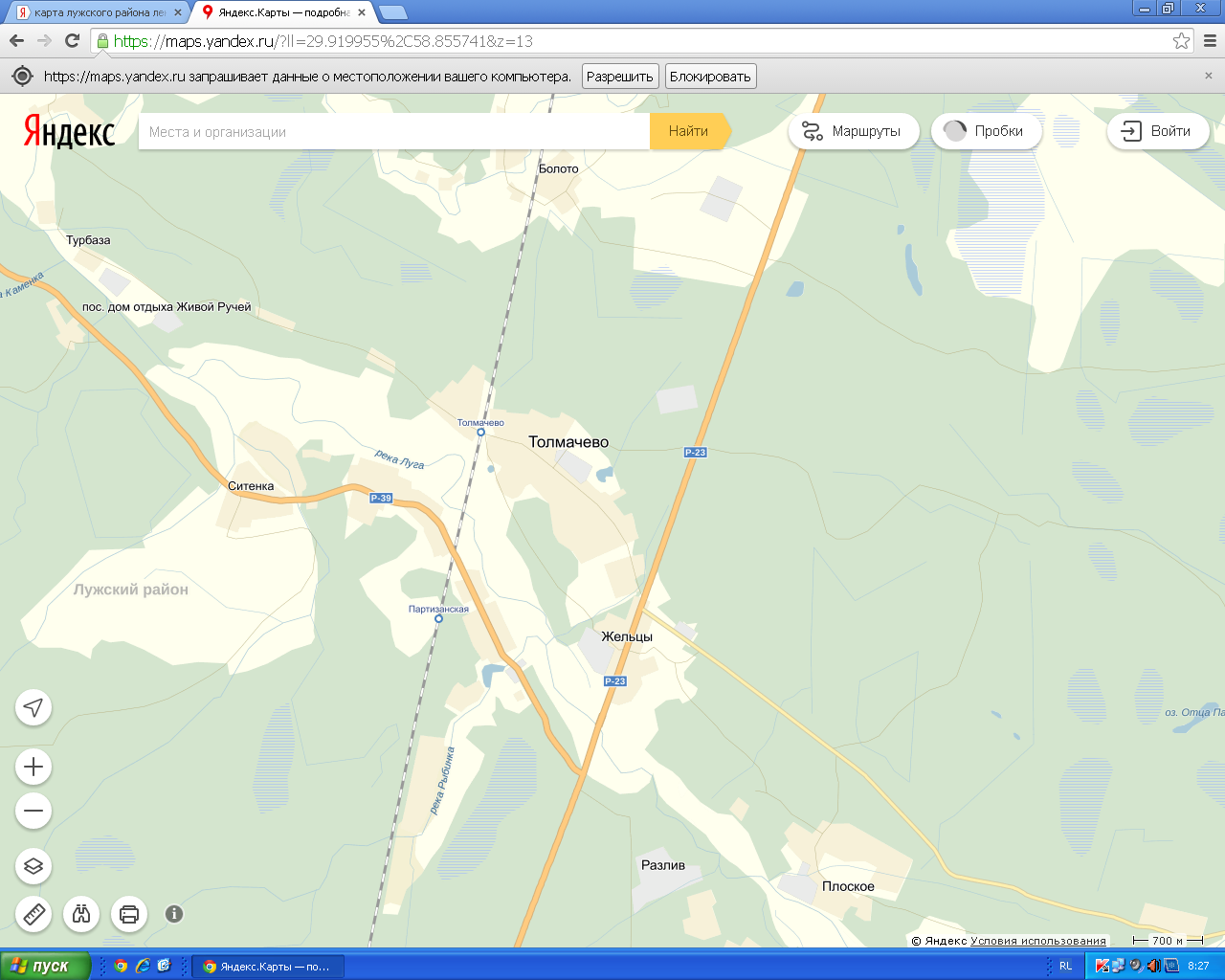                                                                                                           Тосики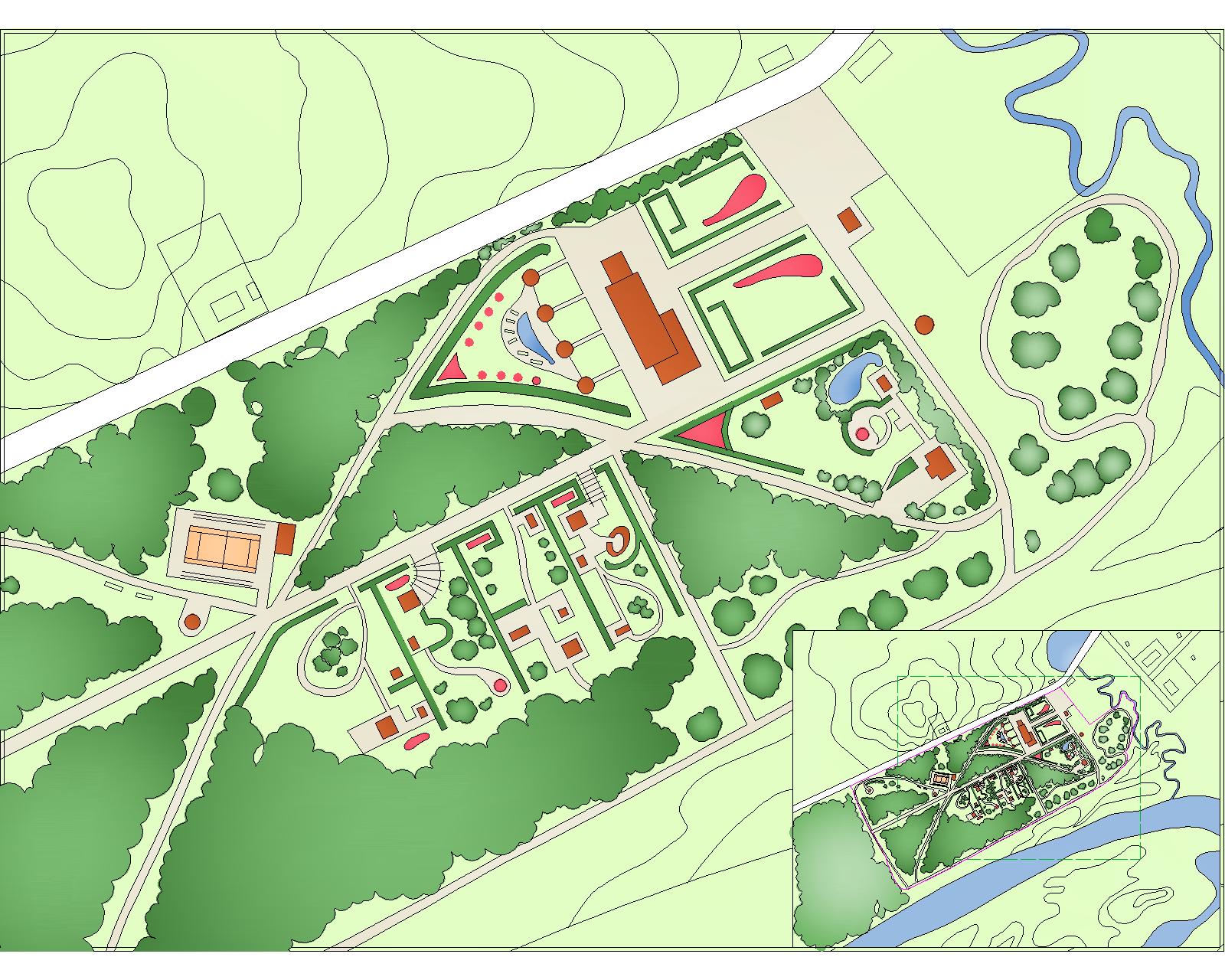 